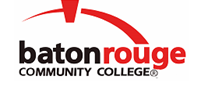 Baton Rouge Community CollegeAcademic Affairs Master SyllabusDate Approved:	2 September 2020Term and Year of Implementation:	Fall 2020Course Title:	Elementary French IIBRCC Course Rubric:	FREN 1023Previous Course Rubric:	FREN 102Lecture Hours per week-Lab Hours per week-Credit Hours:	3-0-3Per semester:  Lecture Hours-Lab Hours-Instructional Contact Hours:	45-0-45Louisiana Common Course Number:	CFRN 1023CIP Code:	16.0901Course Description:	Extends elementary knowledge of the basic grammatical structure of the French language and the culture. This course continues to develop reading, writing, listening, and speaking skills, and appreciation for the geography, food, music, values, and customs of the Francophone world.Prerequisites:		FREN 1013 or equivalentCo-requisites:		NoneSuggested Enrollment Cap:	30Learning Outcomes.  Upon successful completion of this course, the students will be able to:1.	Read and order from a menu;2.	Ask for and receive personal information;3.	Ask for and receive general information about the community;4.	Read, write, and engage in conversational French on topics related to food, travel and travel, environment, weather, family members, personal experiences, festivities, health, and other pertinent aspects of Francophone culture;5.	Use colloquial French and idiomatic expressions;6.	Make comparisons of equality and inequality;7.	Use properly the French passé  compose and imperfect tenses;8.	Distinguish and use of savoir and connaître; and 9.	Expand the use of regular, irregular, transitive, and intransitive verbs.General Education Learning Outcome(s):  This course supports the development of competency in the following area(s).  Students will:Interpret others’ ideas in written and spoken form. (General Education Competency:  Communication)Assessment Measures.  Assessment of all learning outcomes will be measured using the following methods:1.	Departmental faculty-made mid-term and final exams;2.	Instructor-made assessment instruments: tests, quizzes, pop quizzes, oral interviews;3.	Role playing;4.	Written and oral exercises from workbook and textbook; and;5.	Students’ self-assessment at the time of the final exam.Information to be included on the Instructor’s Course Syllabi:Disability Statement:  Baton Rouge Community College seeks to meet the needs of its students in many ways.  See the Office of Disability Services to receive suggestions for disability statements that should be included in each syllabus.Grading: The College grading policy should be included in the course syllabus.  Any special practices should also go here.  This should include the instructor’s and/or the department’s policy for make-up work.  For example in a speech course, “Speeches not given on due date will receive no grade higher than a sixty” or “Make-up work will not be accepted after the last day of class”.Attendance Policy:  Include the overall attendance policy of the college.  Instructors may want to add additional information in individual syllabi to meet the needs of their courses.General Policies: Instructors’ policy on the use of things such as beepers and cell phones and/or hand held programmable calculators should be covered in this section.Cheating and Plagiarism:  This must be included in all syllabi and should include the penalties for incidents in a given class.  Students should have a clear idea of what constitutes cheating in a given course.Safety Concerns:  In some courses, this may be a major issue.  For example, “No student will be allowed in the lab without safety glasses”.  General statements such as, “Items that may be harmful to one’s self or others should not be brought to class”.Library/ Learning Resources:  Since the development of the total person is part of our mission, assignments in the library and/or the Learning Resources Center should be included to assist students in enhancing skills and in using resources.  Students should be encouraged to use the library for reading enjoyment as part of lifelong learning.Expanded Course Outline:I.	Read and order from a menuA.	Name foods and drinks: vegetables, fruits, drinks, meats, poultry, seafood, milk products and typical dishes and dessertsB.	Express plans and desires  II.	Ask for and receive personal information A.	Ask, understand and give directionsB.	Describe daily routine:  ReflexivesIII.	Ask for and receive general information about the communityA.	Point out a places and objects: demonstrative adjectivesB.	Identify and name different places in the community and their functionsC.	Identify Francophone holidays and community participationD.	Discuss habitual actions in the past:  Use of imperfect   E.	Point out people and objects:  demonstrative adjectivesF.	Name objects found in the classroom, places, and persons related to schoolIV.	Read, write, and engage in conversational topics related to food, travel and travel, environment, weather, family members, personal experiences, festivities and healthV.	Use everyday French and idiomatic expressions A.	Use reciprocal reflexive verbs:  s’ entendre/se disputerB.	Understand and use colloquial French and idiomatic expressionsVI.	Make comparisons of equality and inequalityA.	Make comparison of equality and inequality:  plus/moins/aussi/autantB.	Compare and contrast French and American housing  C.	Express degrees of knowledge and acquaintanceD.	Use reciprocal and reflexive verbs: savoir v. connaître    VII.	Use properly the French passé composé and imperfect tenses      A.	Talk about past actions:  The passé.compose of regular and irregular verbsB.	Talk about past experiencesC.	Express ago: il y a+ timeD.	Other past expressionsVIII.	Use properly Impersonal object pronounsA.	Read and comprehend information related to ads, signs, warnings, and short biographiesB.	Find information related to housing adsC.	Make negative statements: rien/personne/jamais/plus/pas encoreD.	Refer to objects already mention:  Impersonal direct object pronouns le, la, l; lesIX.	Distinguish and use of savoir and connaîtreA.	Express knowledge of people, places and facts:  connaître and savoirB.	Refer to people or objects already mentioned: direct object pronounC.	Refer to people or objects already mentioned: indirect object pronounX.	Expand the use of regular, irregular, transitive, and intransitive verbsA.	Infinitives after prepositions après avoir + past participleB.	Avant + infinitive